                             Hayır                                                                                                         Evet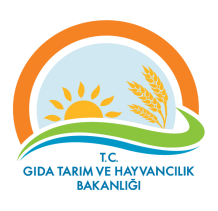 VAN İL MÜDÜRLÜĞÜİŞ AKIŞ ŞEMASI No:VAN İL MÜDÜRLÜĞÜİŞ AKIŞ ŞEMASIİAŞ00/12VAN İL MÜDÜRLÜĞÜİŞ AKIŞ ŞEMASITarih:VAN İL MÜDÜRLÜĞÜİŞ AKIŞ ŞEMASI26.02.2018BİRİM       :İL MÜDÜRLÜĞÜİL MÜDÜRLÜĞÜŞEMA NO :GTHB.65.İLM. İKS.ŞEMA.00/12GTHB.65.İLM. İKS.ŞEMA.00/12ŞEMA ADI :WEB VE İNTERNETTE YAYINLANACAK BİLGİLERİN HAZIRLANMASI WEB VE İNTERNETTE YAYINLANACAK BİLGİLERİN HAZIRLANMASI 